ФОТООТЧЕТ ОТ 05.02.2018г.ПСИХОЛОГИЧЕСКОГО ЗАНЯТИЯ «ПРОФЕССИЯ И ЗДОРОВЬЕ»Цель:Информирование детей о влиянии профессиональной деятельности на здоровье.Целевая группа: 9-10 классы.«Чтобы люди находили счастье в своей работе, необходимы три условия:работа должна быть им по силам,она не должна быть изнуряющейи ей должен сопутствовать успех»(Дж. Рескин)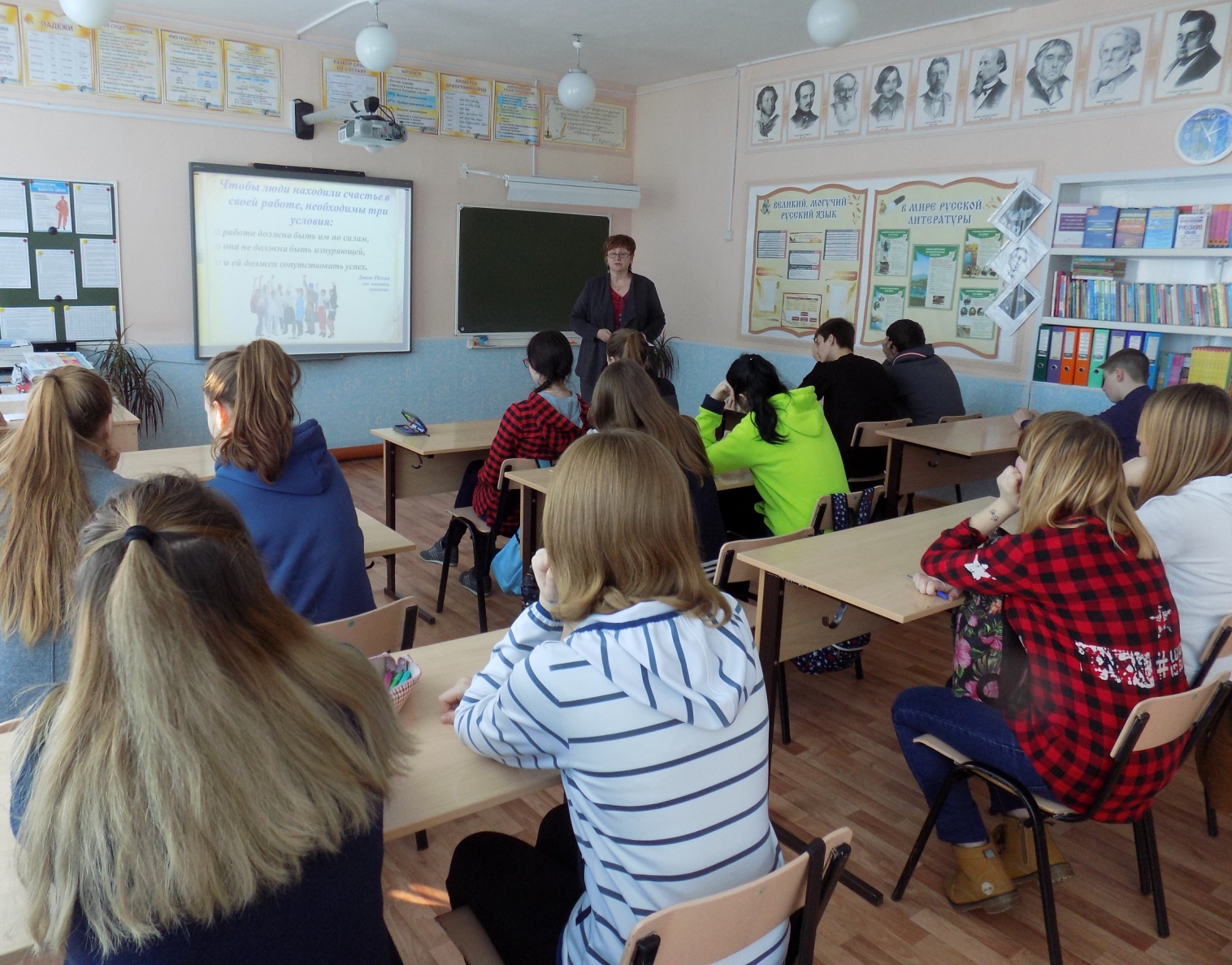 «Здоровье - это наиболее естественное состояние в мире.Здоровым быть естественно, потому что мы являемся частью природы.Природа старается изо всех сил поддерживать нас в хорошем состоянии, потому что она нуждается в нас для своих дел»(Э. Хаббард)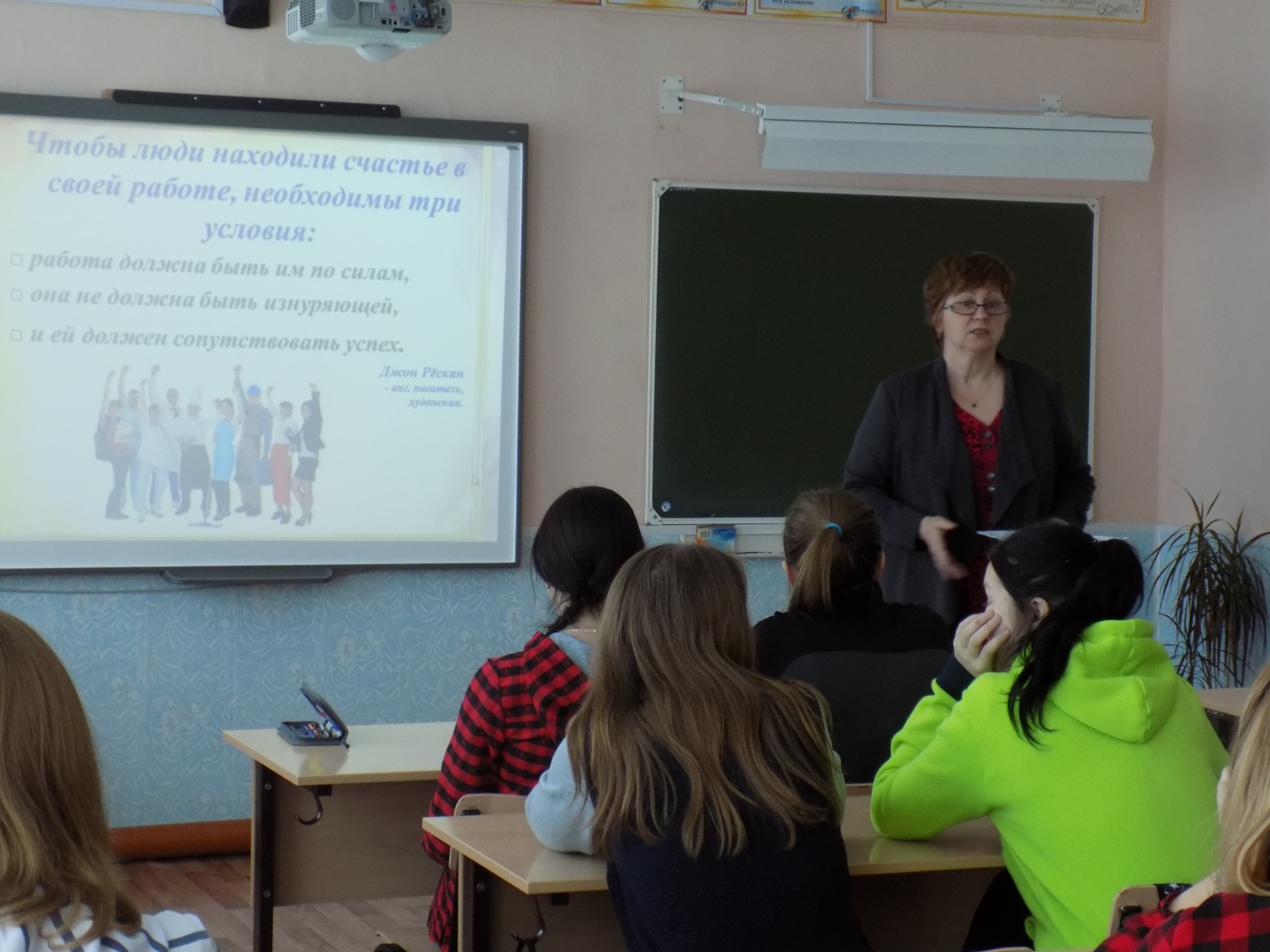 «Здоровье - это главное жизненное благо»(Януш Корчак)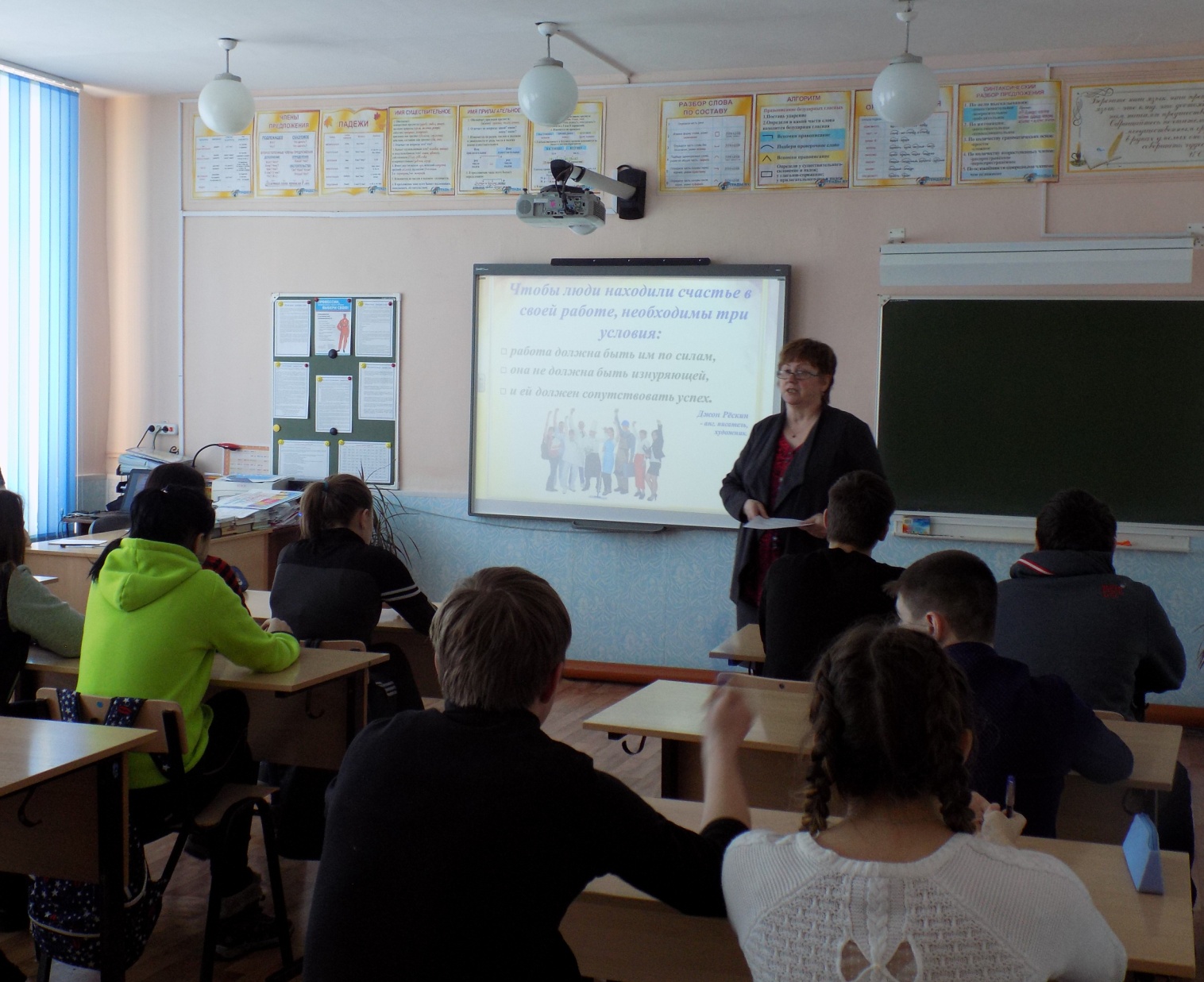 «Долгая жизнь при здоровом сознании позволяет на самого себя поглядетьсо стороны и подивиться переменам в себе самом»(Михаил Михайлович Пришвин)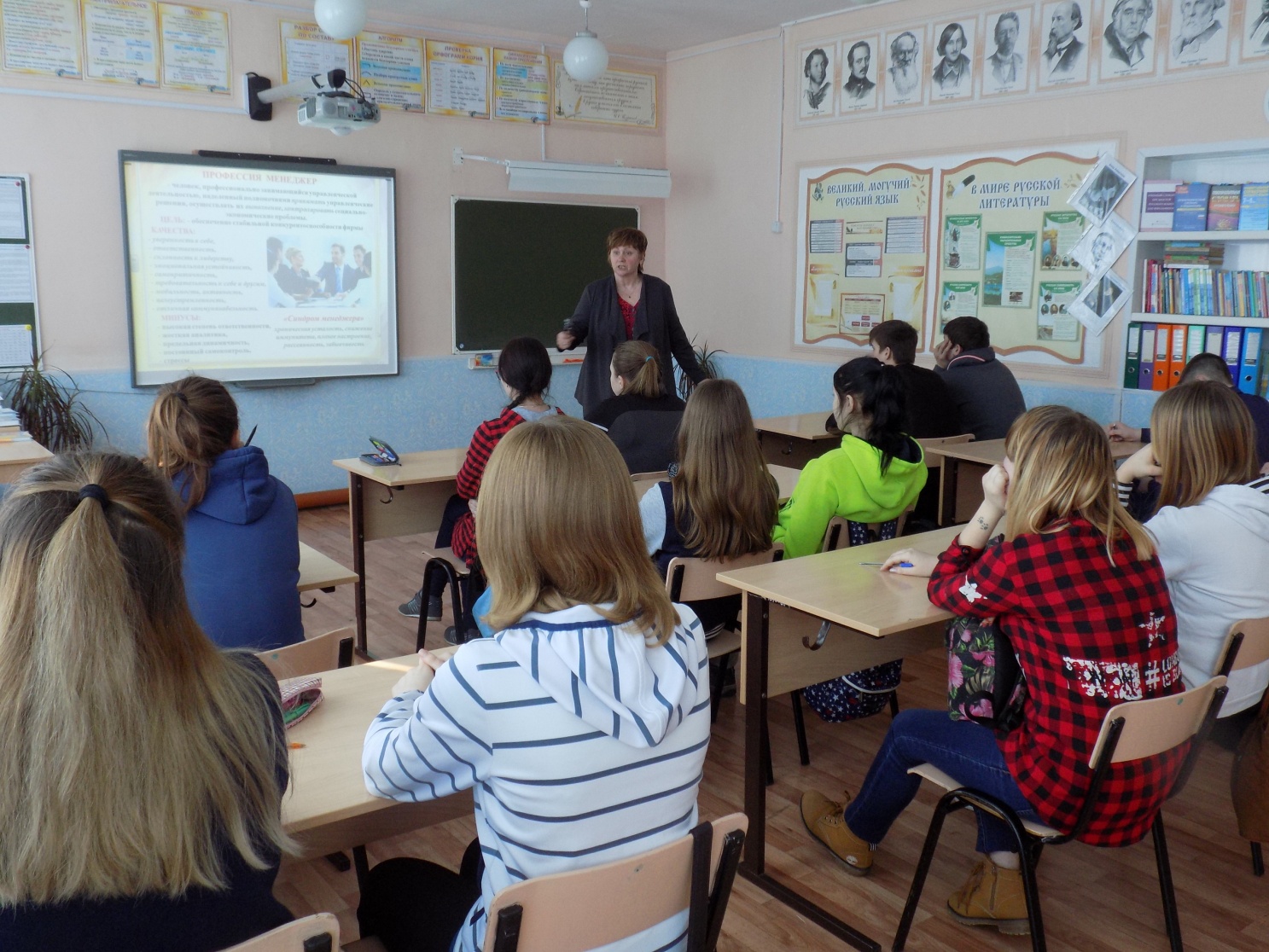 «Действовать, создавать, сражаться с обстоятельствами, побеждать или быть побежденным - вот в чем вся радость, вся жизнь здорового человека»(Эмиль Золя)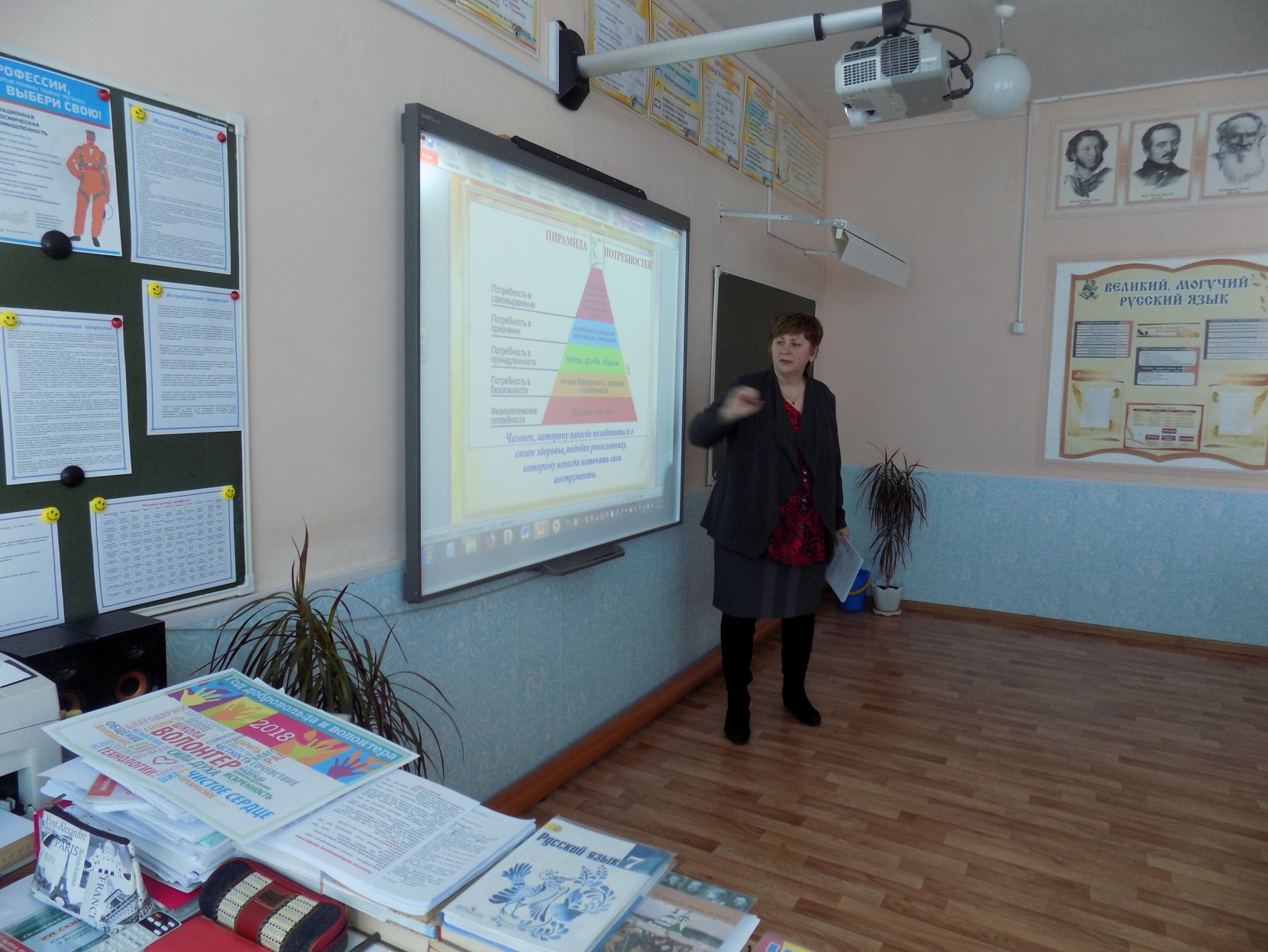 «Жизнь требует движения»(Аристотель)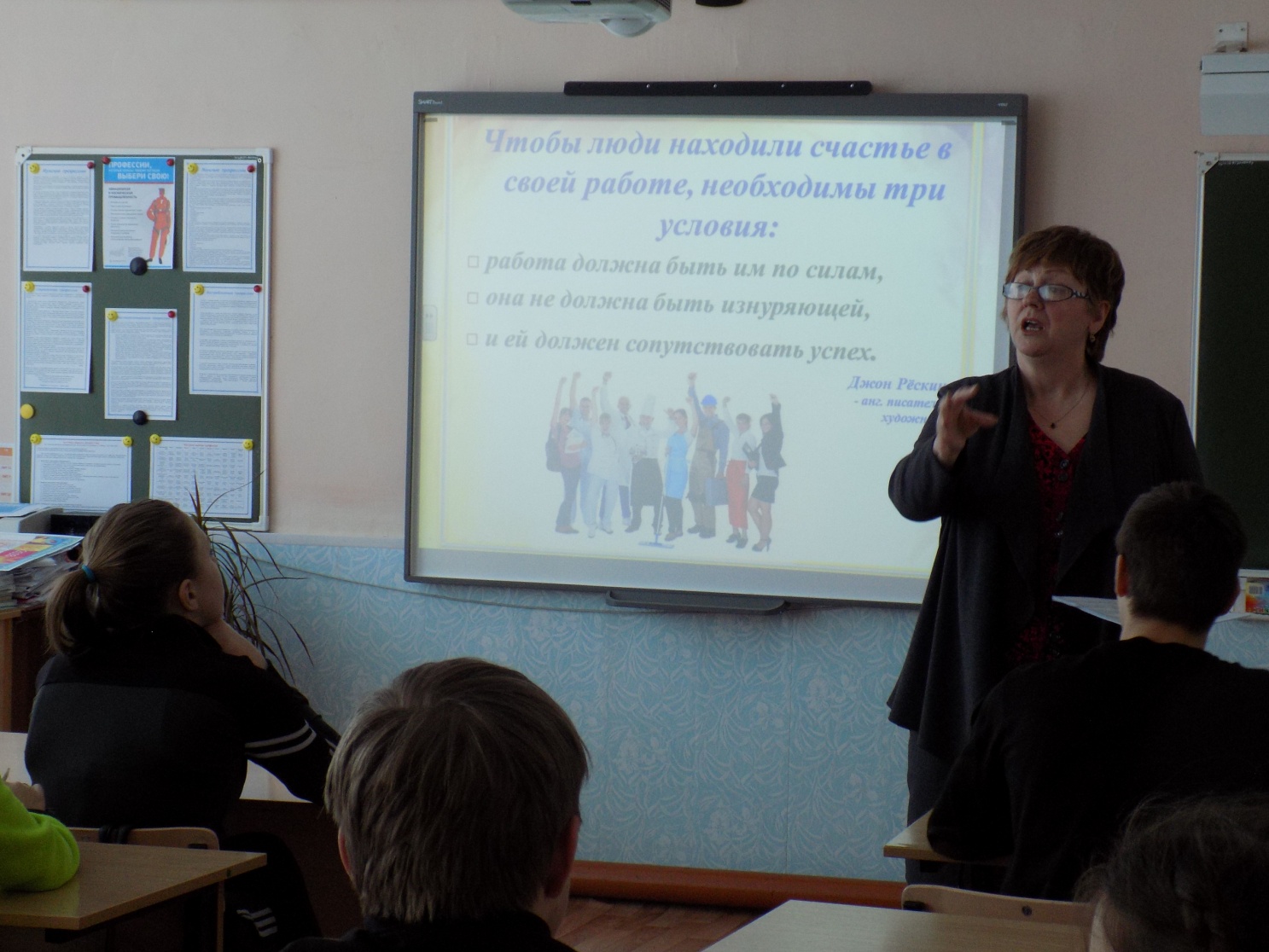 «Человек, которому некогда позаботиться о своем здоровье, подобен ремесленнику, которому некогда наточить свои инструменты». (Г.Спенсер)